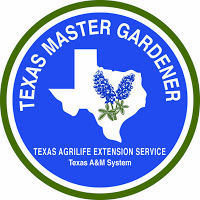 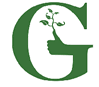 2018 Green Thumb ProgramsHighland Lakes Master Gardener Association12:00 to 1:00 pm		Kingsland Library				 Lakeshore Library		125 W. Polk, Kingsland			    7346 Hwy 261, Buchanan DamJan 10	Vegetables Year Round		Kelly Tarla							Burnet County Extension Agent, Feb 7		Rain Water Collections		Wade Hibler							Burnet County Extension (Retired)March 7 	Composting Made Easy		Willard Horn							Master Gardener April 11	Trees of Texas and Landscaping	   Kelly Tarla		 Lakeshore Library			   Burnet County Extension Agent May 10	What’s ”Bugging” Y’all Now? (Entomology)		Susan Rowly										Master Gardener  June 13	Multiplying Succulents by Propagation		Amy Parke										Master GardenerJuly 27	Water Conservation and Home Landscaping	Wade Hibler		 Lakeshore Library					Burnet County Extension 										(Retired)Aug 8		CancelledSept 12         ART AND ARCHITECTURE INSPIRED BY PLANTS		Allison Bennett										           Master GardenerOct 10          A CACTUS PRIMER: Care and Handling of Six Species of Texas Cactus			Alice Liles, Specialist		  As specified above, two programs are at Lakeshore Library. 